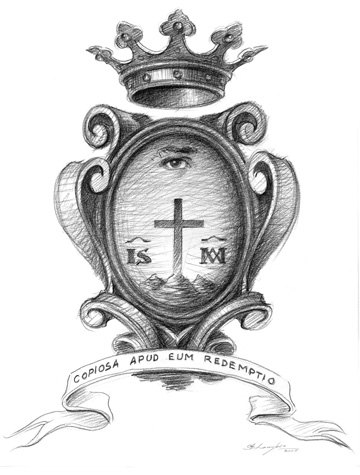 The Requirements for(V) Provincial StatutesAs found inThe Constitutions and StatutesandThe Directory of ChaptersCongregation of the Most Holy RedeemerRomeTitleGC / GS1.Religious HabitGS07The use of our religious habit is to be determined in more detail by the (vice)provincial statutes, taking account of C. 45, 4°.C45, 44° The religious habit traditionally worn in the Congregation is retained. Its use is to be regulated by the general statutes. When the members do not wear the habit, they are to observe the prescriptions of the local ordinaries regarding dress.2.Justice and Human ProgressGS021(Vice)provincial statutes will regulate this matter in more detail, always keeping in mind the Congregation's missionary charism in the Church .3.A Community of PrayerGS028cThe (vice)provincial statutes will decide how often the members must come together every day for prayer in common in accordance with C. 30.4.A Community of BrothersGS036(Vice)provincial statutes are to decide what suffrages are to be applied for them [Deceased CSsR’s]. With regard to the entire Congregation, the names of deceased members are to be communicated to the (vice)provinces by the general government.5.A Community of WorkGS037Consequently, at times laid down by (vice)provincial statutes, he [The Superior] will arrange to have meetings of the members for the discussion and review of those theological, pastoral and similar branches of knowledge which bear more directly on their activity.6.A Community of ConversionGS038In order to make spiritual progress and to correct their faults and mistakes, the members will make a review of life by means of some community exercise. They will make it several times a year at times decided by the (vice)provincial statutes.GS039(Vice)provincial statutes will lay down certain community penitential exercises to be performed on one or other day in the week and at certain seasons of the liturgical year.7.An Organized CommunityGS041The (vice)provincial statutes will lay down which of these and similar matters [Human Relations and Conditions conducive to study, relaxation, etc.] are to be decided by the local communities themselves and which by the (vice)provincial council (cf. C. 137 b).8.Of PovertyGS046, 11° The community has the obligation of supplying the members with all they need; the (vice)provincial statutes shall determine this matter in greater detail.GS046, 22° The common life of the members must be truly adapted to the mentality of each region and give effective witness to poverty and solidarity with the poor. For this purpose the (vice)provincial statutes shall lay down concrete norms, especially on the following:
a. the dependent use of material goods in everyday life and the asking of permissions;
b. the life style of the individual and the community, taking into account conditions in particular places;
c. periodic review with the aim of furthering the practice of poverty in a really genuine way;
d. new ways of living poverty and of taking on personal responsibility in the matter.9.First FormationGS061It is left to the (vice)provincial statutes to decide the obligation, the nature and the duration of the postulancy within the limits of the common law.GS068According to the norm of (vice)provincial statutes, the duration of the novitiate can be for one or two years.GS078These reports [on the suitability of the candidate] are to be sought several times in the course of the time of formation in accordance with (vice)provincial statutes.GS080To recall to the memory of all the members the importance of their dedication to God by religious profession, there shall be a community renewal of this same profession twice a year in all communities at a time to be decided by the (vice)provincial statutes.10.The Structure of the C.Ss.R.GS092Members who by way of exception live and work alone must be attached either to some local community according to the norm of the preceding statute, or at least to a (vice)province in accordance with the (vice)provincial statutes.Superiors in GeneralGS094bv b. So that superiors do not remain in office continuously for too long a period, (vice)provincial statutes must decide the length of time that members may hold the office of local superior without an interval;Vicars in GeneralGS0105A superior should make provision against uncertainties or difficulties in the government of the community while he is absent or impeded. (Vice)provincial statutes shall decide when by law a vicar takes the place of the superior.Consultors in GeneralGS0108b. If it is advice that is required, the superior is to call the consultors together, unless the (vice)provincial statutes declare otherwise; and for valid action he must hear them.ChaptersGS0144(Vice)provincial statutes shall determine who are members in virtue of office, and who are members by election, taking the following into account:
a. At least the ordinary consultors shall be members by virtue of office.
b. The provincial superior or his representative shall be a member in virtue of office of the viceprovincial chapter.
c. Viceprovincial superiors or their representatives shall be members in virtue of office of the provincial chapter.Active and Passive VoiceDC210The (vice)provincial statutes must indicate which professed members enjoy active and/or passive voice for votes held within the (vice)province (cf. DC 306 below).DC306 aSaving the prescriptions of St. 0144-c, the provincial statutes are to determine whether professed members of the vice-provinces have an active or passive voice in elections held in the province.DC306 bSaving the prescriptions of St. 0144-b, the viceprovincial statutes are to determine whether professed members of the province have an active or passive voice in elections held in the vice-province.DC306 c(Vice)provincial statutes can determine if professed members of other (vice)provinces have passive voice for an office in the (vice) province, provided the rights of the professed members' own (vice) province are respected.Chapter PreparationDC502The (vice)provincial statutes are to indicate the details of the chapter's preparation, composition, and general procedure inconformity to SS. 0140–0152 and the norms of this Directory (DC 101–508).GS0149As soon as possible a preparatory commission shall be set up on the lines laid down in the (vice)provincial statutes.GS0151With regard to the mode of procedure in the chapter, the norms set forth in the Directory of Chapters and in the particular law of the (vice)province shall be observed.Substitution of Chapter MembersDC505 a 2The (vice)provincial statutes are to provide for the case of those who are members of the chapter by law or office.DC505 eThe (vice)provincial statutes are to provide for the case of transfer of an elected chapter member from one electoral group to another.DC505 f(Vice)provincial statutes shall determine how substitutes for elected chapter members are themselves elected, and the order in which they are to be admitted to the chapter when need arises.11,The (v)Provincial GovernmentGS0153The (vice)provincial statutes must decide the manner of conferring the office of (vice)provincial superior and his vicar, and the manner of substituting the vicar, should he cease from office.GS0158 bb. The (vice)provincial statutes must lay down the manner in which the consultors both ordinary and extraordinary are to be designated .GS0159Unless the (vice)provincial statutes state something to the contrary, all the consultors or substitutes for them shall always be present at consultations.12,Institutions and Other OfficesGS0164The manner of designating and substituting the members of institutions and the holders of other offices in the (vice)province shall be decided by the (vice)provincial statutes.SecretariatesGS0166The (vice)provincial statutes shall decide the function of secretariates and their co-operation with the corresponding bodies of other (vice)provinces.GS0172The treasurer, under the authority of the (vice)provincial superior and his council, administers the goods of the (vice)province in accordance with the norms laid down by the (vice)provincial chapter.
The (vice)provincial government must call in the treasurer when financial affairs or matters which involve the administration of material goods are being dealt with, following the norm of the (vice)provincial statutes.GS0176To provide more efficient care for the missions, the province shall have a mission procurator with whatever assistance he may need, distinct from the treasurer of the province. In accordance with the provincial statutes he shall take care of the needs of the vice provinces and communities outside the province. He shall be responsible for maintaining good public and personal relations, and shall enlist the co-operation of all concerned, especially of the families of the missionaries .13.Local CommunitiesC 137a. The (vice)provincial statutes must issue norms for establishing the government of a community and its organization in keeping with the different conditions in which communities are situated.Designating SuperiorsGS0164The manner of designating and substituting the members of institutions and the holders of other offices in the (vice)province shall be decided by the (vice)provincial statutes.Designating VicarsGS0178 cc. In every community the superior shall have a vicar designated according to the norm of the (vice)provincial statutes.Designating ConsultorsGS0181The superior shall have consultors, taking into account the different types of communities. The (vice)provincial statutes shall decide their number, how they are to be designated, and how substitution is to be made.Community MeetingsGS0179The frequency of community meetings and the manner of convoking them shall be decided by the (vice)provincial statutes.GS0182The (vice)provincial statutes shall decide the matters to be treated by the council or by the meeting of the community, and the cases in which the council or meeting acts collegially.Filling Other OfficesGS0184Either the meeting of the community or its government, according to the (vice) provincial statutes, shall fill the other offices customary in our communities.14.Temporal GoodsGS0193 aa. It is for the (vice)provincial chapter, taking into account the relative value of money, to decide the limits within which individual superiors, observing the dispositions of the Holy See, with or without their consultors, may spend money, undertake alienations and contract debts.Extraordinary AdministrationGS0193 cc. It is also the function of the (vice)provincial chapter to determine the acts which go beyond the limits and manner of ordinary administration, and lay down what is required for validly placing acts of extraordinary administration.Community TaxesGS0196The extraordinary (vice)provincial council can, if there is need for it, for a determined time, impose taxes on, or burden in some other way communities beyond the limits defined by the (vice)provincial statutes. It must render an account of this matter to the (vice)provincial chapter.GS0197According to the norm of the (vice) provincial statutes, either the government or the meeting of the community shall inspect and discuss the budget and financial report of the community itself.